Инструкция по подаче сведений об отпусках без сохранения заработной платыШАГ 1Общие сведения о работодателе
Проверьте автоматически предзаполненные сведения из профиля организации на портале «Работа России» и заполните остальные поля блока.
Если вы не индивидуальный предприниматель, то поле КПП обязательно для заполнения.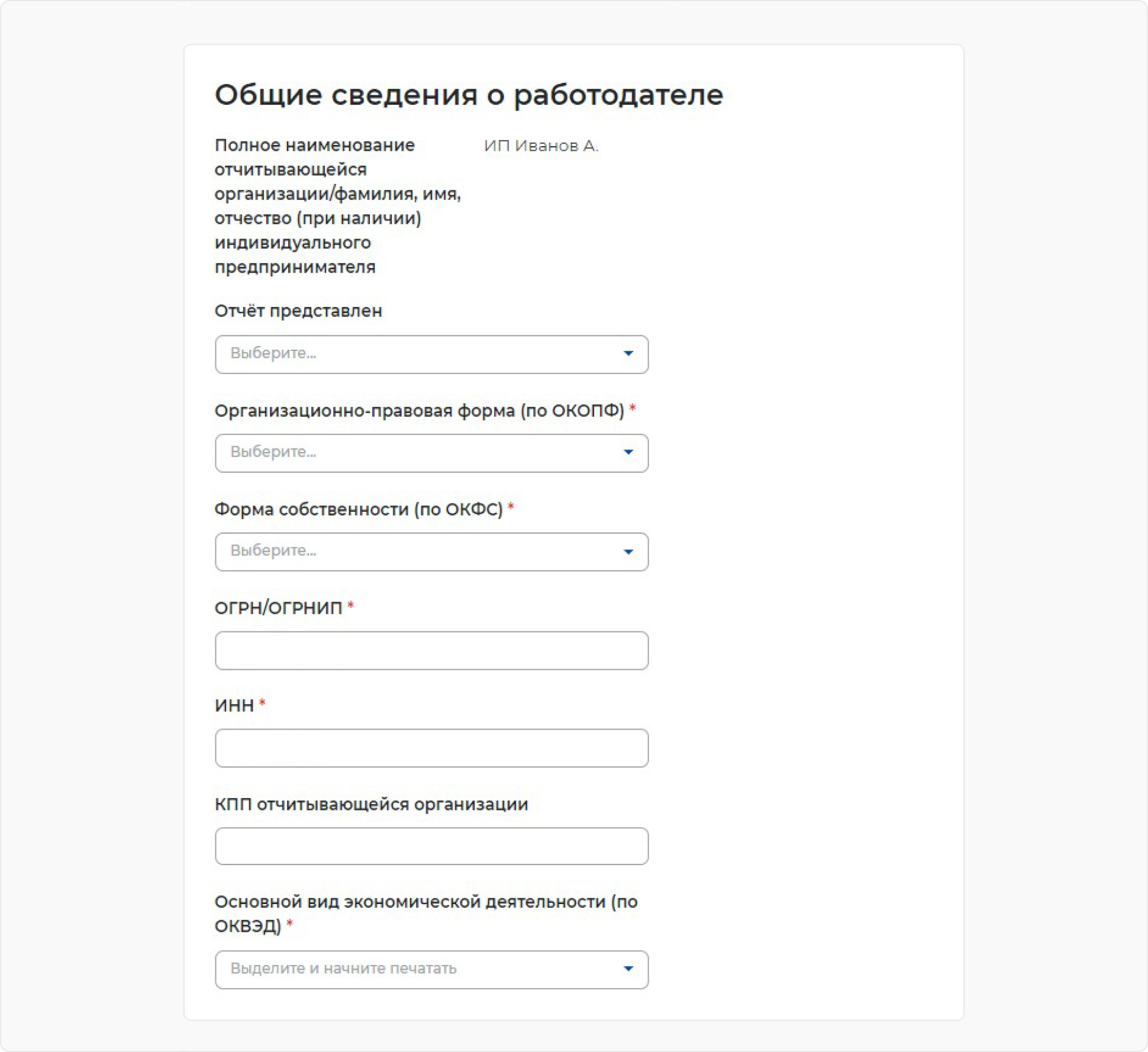 ШАГ 2Списочная численность работников отчитывающейся организации в субъекте
Укажите количество работников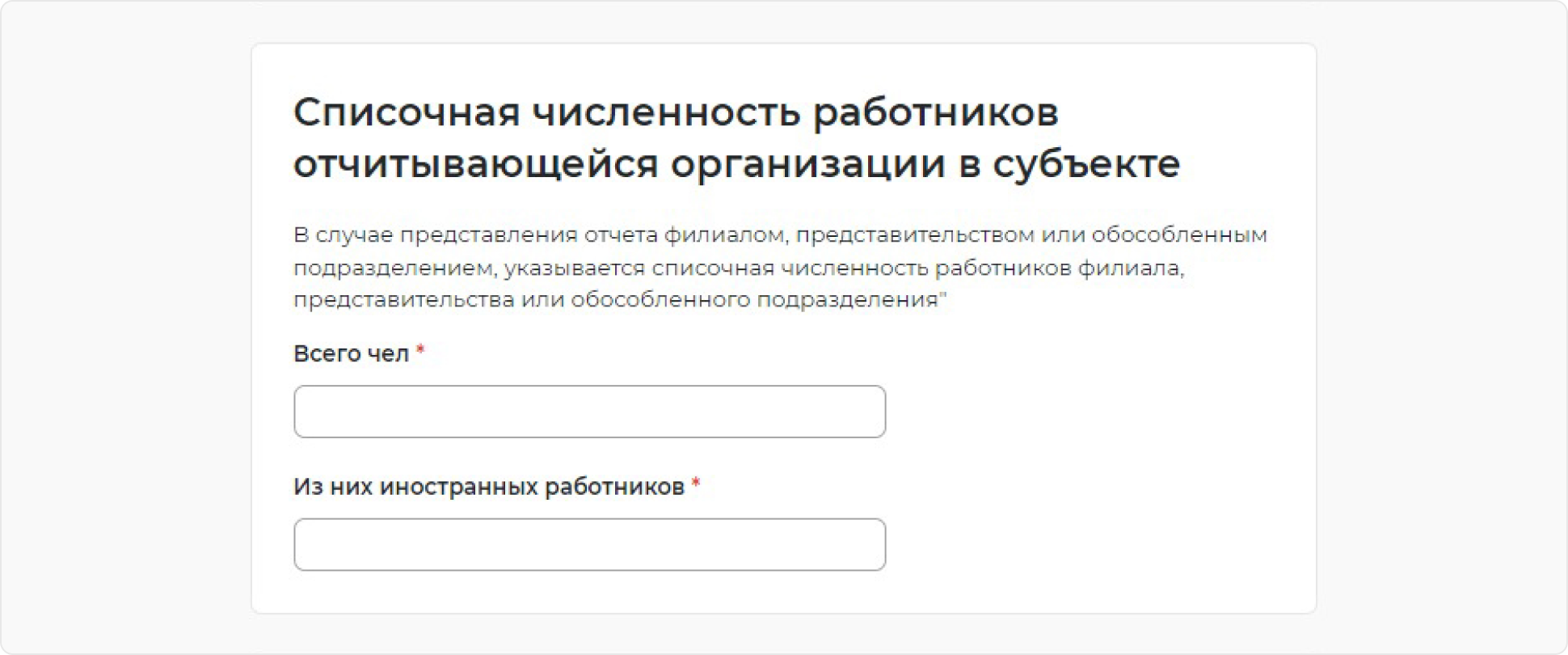 ШАГ 3Контакты
Проверьте автоматически заполненные сведения из профиля организации на портале «Работа России». При необходимости сведения можно скорректировать вручную. Уведомления будут приходить в личный кабинет на портале «Работа России» и дублироваться на указанную электронную почту.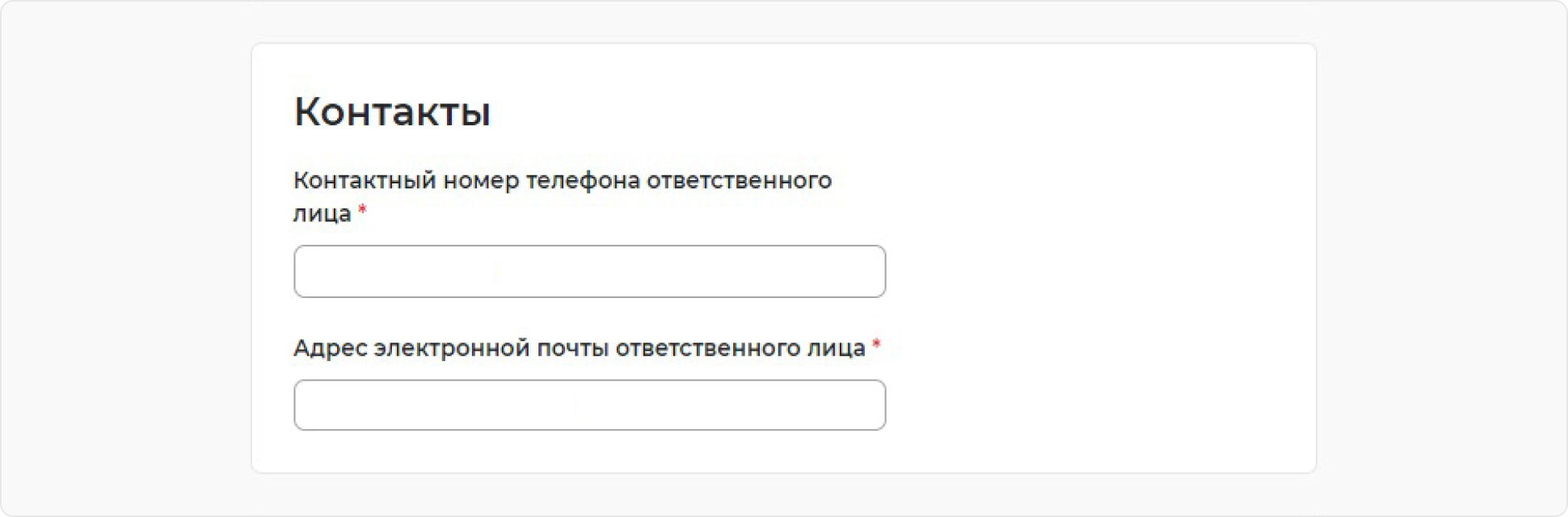 ШАГ 4Адрес фактического нахождения отчитывающейся организации/места проживания индивидуального предпринимателя. Заполните блок сведений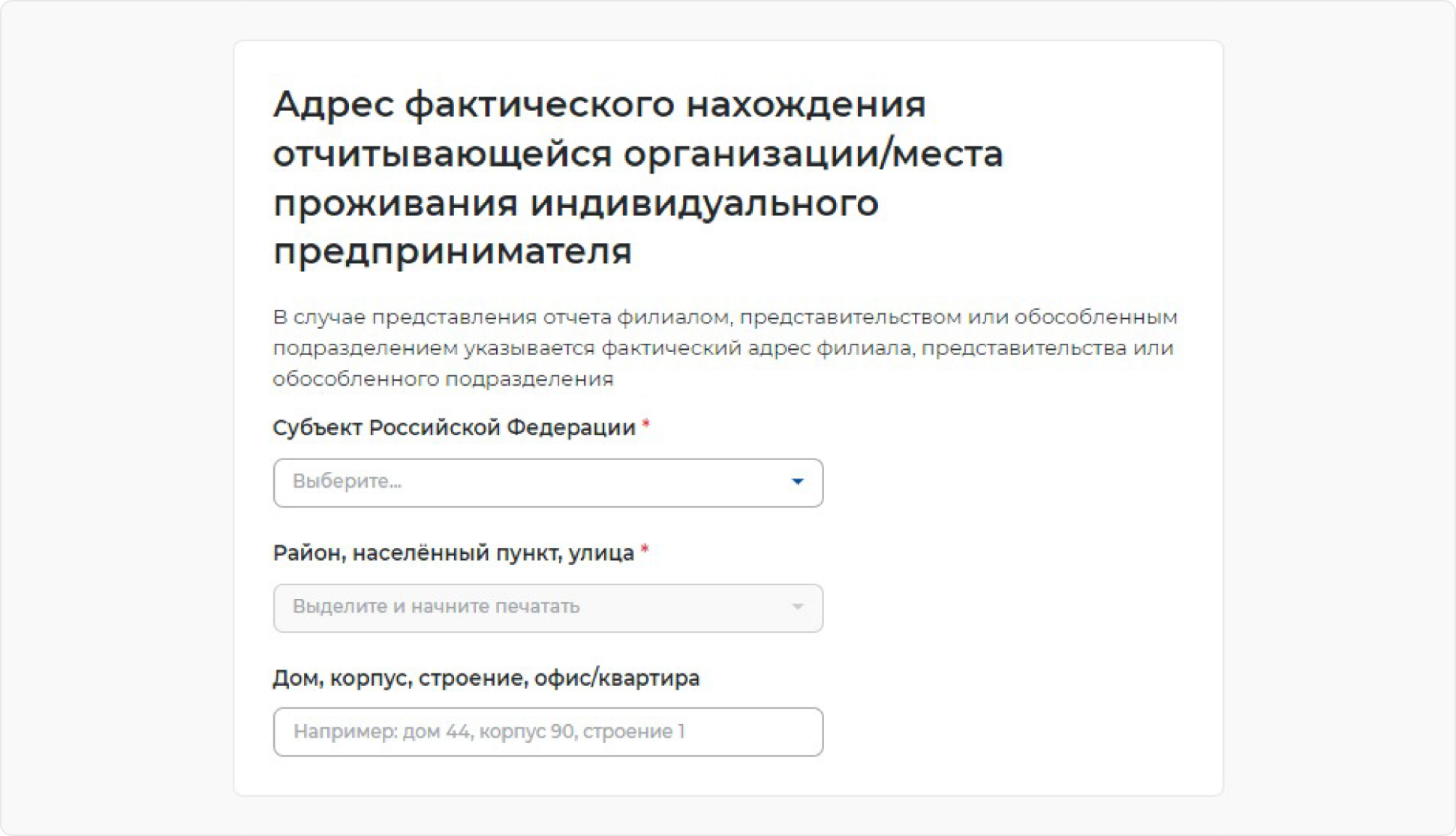 ШАГ 5Место предоставления отчета
Выберите субъект Российской Федерации (РФ) и укажите населенный пункт, в соответствии с расположением рабочих мест. Выберите центр занятости населения, куда будут представлены сведения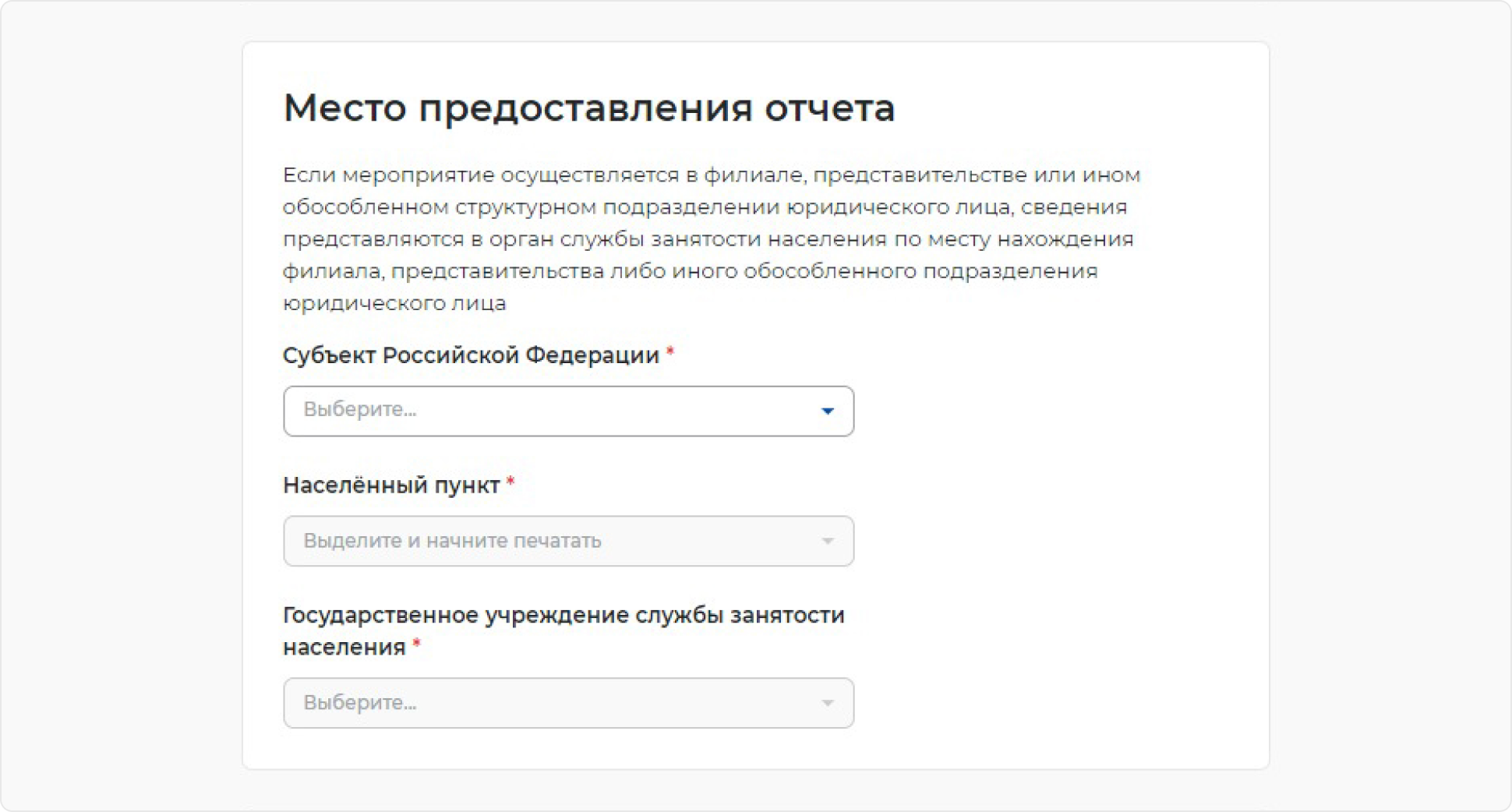 ШАГ 6Период проведения мероприятий
Укажите дату начала и окончания отпуска без сохранения заработной платы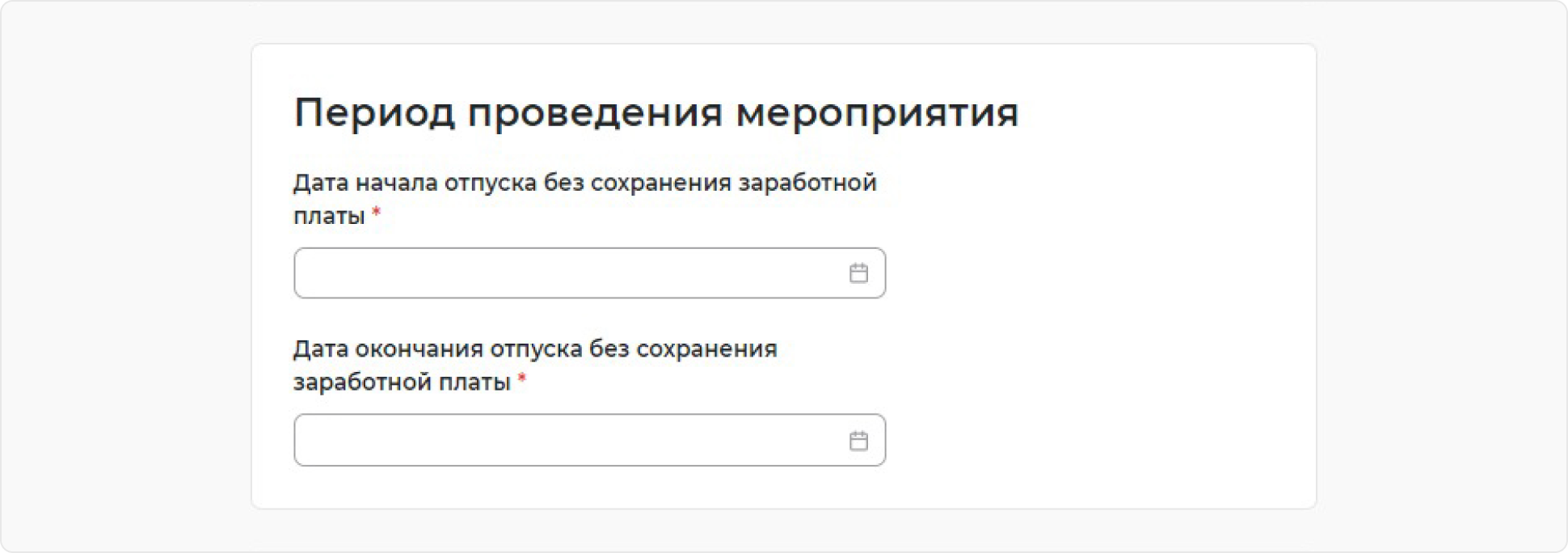 ШАГ 7Численность работников, находящихся в отпуске без сохранения заработной платы

Укажите количество работников.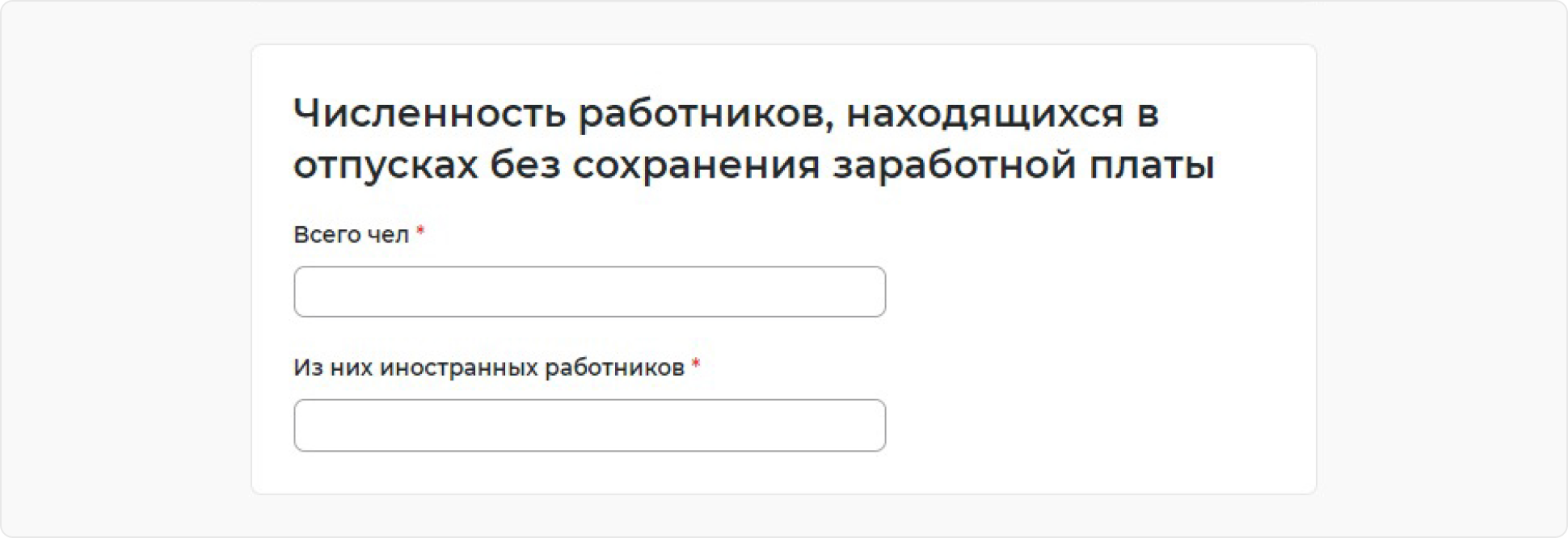 ШАГ 8Иные сведения. Заполните поле при необходимости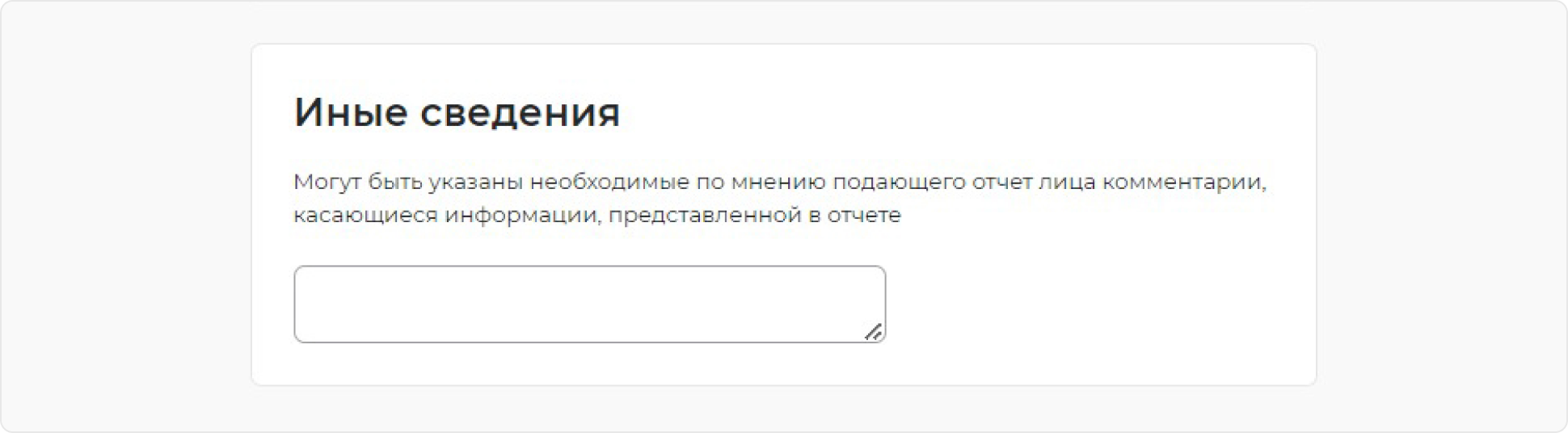 ШАГ 9Отправка отчёта. Для отправки отчёта нажмите на кнопку «Подписать и отправить».